 Tuscan Chicken Gnocchi Casserole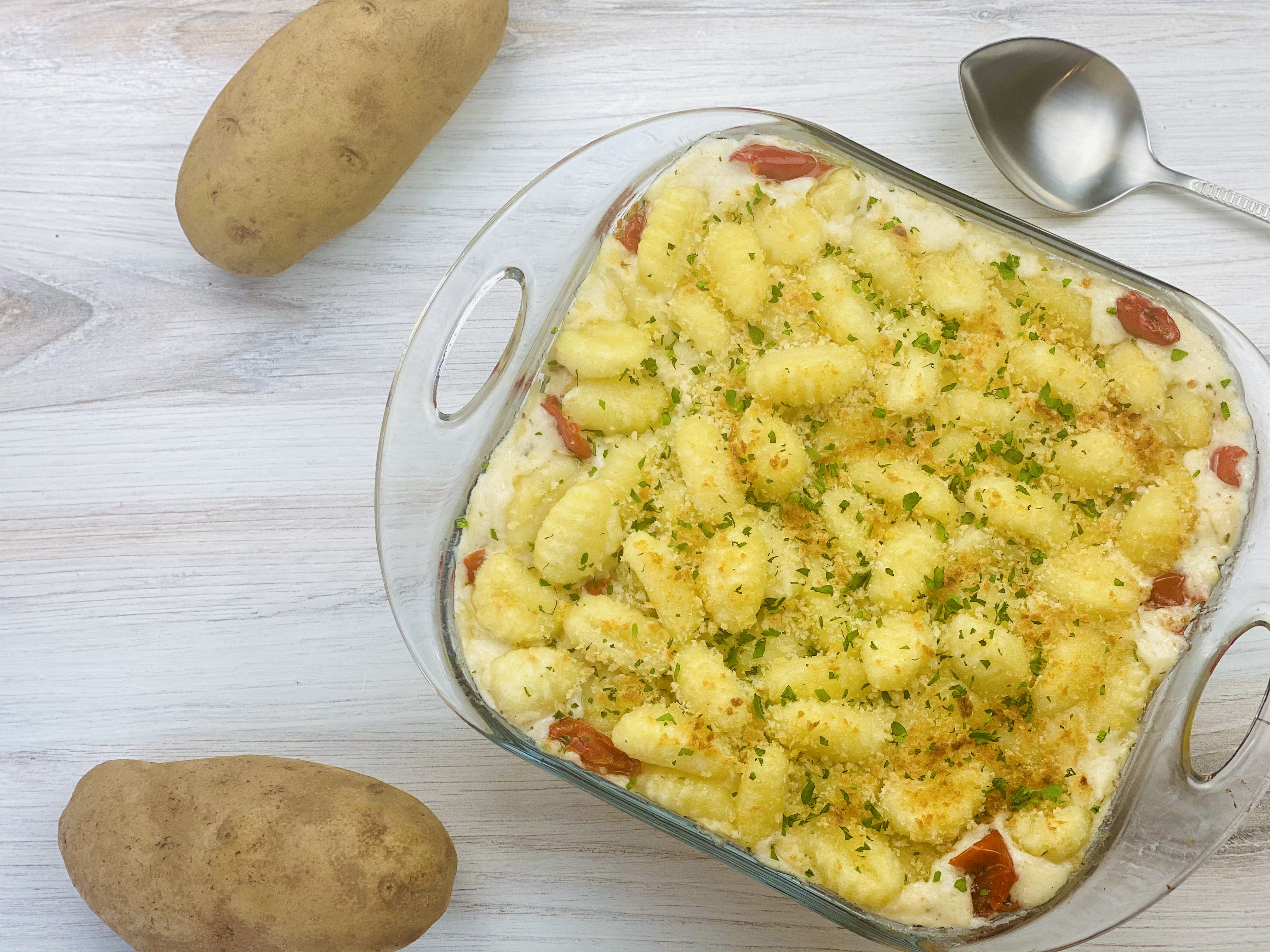 Description: Smoky pieces of grilled chicken breast tossed in creamy alfredo sauce with roasted tomatoes, basil, and mozzarella cheese then topped with fluffy gnocchi and herbed breadcrumbs. Servings: 8Preparation Time: 35 minutesCooking Time: 20 minutesTotal Time: 55 minutesPotato Type: Potato GnocchiCourse: EntreeIngredientsGrilled Chicken Alfredo Filling:11 ounces (0.31kg)		Frozen Grilled Chicken Breast (You can also grill and dice your own chicken at home)24 fluid ounces (720ml)	Prepared Alfredo Sauce¼ cup (60ml)			Whole Milk2 tablespoons (2g)		Fresh Basil, chopped14.5 ounces (408g)		Fire Roasted Tomatoes, canned, drained1/3 cup (75g)			Shredded Mozzarella Cheese¼ cup (22.5g)			Grated Parmesan Cheeseteaspoon (1g)			Freshly Ground Black PepperGnocchi Topping: 1 pound (0.45kg)			Prepared Potato Gnocchi (Found in the dry pasta aisle)2 tablespoons (28g)		Unsalted Butter, softened1/4 cup (30g)			Panko Breadcrumbs1 teaspoon (1g)			Granulated Garlic2 tablespoons (7g)		Freshly Parsley, choppedPreparationPreheat the oven to 400 F (204 C)In a large bowl combine the chicken with the alfredo sauce, milk, basil, drained tomatoes, mozzarella, parmesan, and black pepper.Transfer the mixture to an oven safe casserole dish. Set aside while you prepare the gnocchi.Bring a pot of water to a boil, add in the gnocchi and boil for 5-7 minutes or until the gnocchi are tender. They should float when they are done. Strain the gnocchi and lightly toss in the softened butter. Arrange the gnocchi on top of the casserole.Combine the breadcrumbs, garlic, and parsley in a small bowl. Sprinkle the top of the casserole with the herb bread crumb mixture and sprinkle it evenly over the gnocchi.Bake the casserole at 375 F (190 C) for 25-30 minutes or until the top is golden brown and the casserole is bubbling.Remove from the oven and allow the casserole to rest for about 5-7 minutes before enjoying.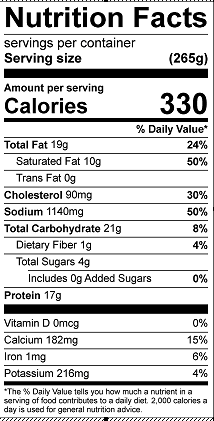 Vitamin C: 2.3mg